Publicado en Sabadell el 07/02/2023 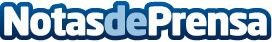 Nova Abrasivos, principales fabricantes en bandas abrasivas cerámicas para la fabricación de cuchillos, afiladores de cuchillería y pulidos de cuchilloNova Abrasivos es una empresa especializada en la fabricación de todo tipo de lijas y bandas abrasivas a medida y presenta productos de máxima calidad para el lijado, pulido o afilado de cuchillos, entre otros productos especializadosDatos de contacto:Carlos937685249Nota de prensa publicada en: https://www.notasdeprensa.es/nova-abrasivos-principales-fabricantes-en Categorias: Cataluña Consumo Servicios Técnicos Otras Industrias http://www.notasdeprensa.es